 2021 Program Studi Magister Ilmu Lingkungan Universitas jambi		ISSN : 2622-2310JURNAL PEMBANGUNAN BERKELANJUTANVolume 4 Issue 2 (2021) : 43 - 52 		Diterima 4/06/2021		Disetujui 17/09/2021Analisis Nilai Manfaat Jasa Lingkungan Air Melalui Pembayaran Jasa Lingkungan Pada Hutan Desa Dusun Lubuk Beringin Kabupaten Bungo  Irfan Adhi Hidayat Ismail 1), Hamzah 1), Muhamad Syafri 1) Fakultas Ilmu Sosial dan Hukum Universitas Negeri Surabaya, Jawa Timur; e-mail : ErikaSucipto@mhs.unesa.ac.idABSTRACTEnvironmental services are activities to utilize the potential of natural resources by not damaging the environment and its main function. One of the utilization of environmental services is the utilization of water flow services and water utilization. Humans in their life processes use water for drinking, cooking, washing, and all other activities directly related to human welfare. This study aims to determine the factors that influence people's willingness to pay for environmental services, look for the value of Willingness To Pay (WTP), factors that influence the value of PAPs and the effect of the value of environmental service benefits on payments for environmental services. The willingness of respondents to make payments for environmental services is influenced by several factors, namely an assessment of the level of water quality, the amount of water needed in the household, and the average income in the household. This study aims to determine the factors that influence people's willingness to pay for environmental services, look for the value of willingness to pay (WTP), factors that influence the value of PAPs and influence the value of the benefits of environmental services on payments for the environment services. The willingness of respondents to make payments for environmental services is influenced by several factors, namely the assessment of the level of water quality, the amount of water needed in the household, and the average income in the household.  The PAP value in this study is the value that will be given by respondents to the environmental services produced by the Lubuk Beringin Village Forest per cubic meter per household.Keywords : Value of Benefits, Environmental Services, Water,  PENDAHULUANMasyarakat Dusun Lubuk Beringin mendapatkan kesempatan pertama di Indonesia untuk mengelola hutan menggunakan skema Hutan Desa.   Keputusan Menteri  Kehutanan  Nomor  SK.109/Menhut-II/2009  tanggal  17  Maret  2009 tentang Penetapan Areal Kerja Hutan Desa pada Kawasan Hutan Lindung Bukit Panjang Rantau Bayur seluas ±   2.356 ha (dua ribu tiga ratus lima puluh enam) hektar terletak dalam wilayah administrasi Dusun Lubuk Beringin, Kecamatan Bathin III Ulu, Kabupaten Bungo, Provinsi Jambi hanya menetapkan areal yang akan diberikan pengelolaannya kepada masyarakat.   Sebagai pengelola mereka mendapatkan penetapan melalui Keputusan Gubernur Jambi Nomor 124 Tahun 2009  tanggal  27  Maret  2009  tentang  pemberian  Pemberian  Hak  Pengelolaan Hutan Desa Kawasan Hutan Lindung Bukit Panjang Rantau Bayur Seluas ± 2.356 (dua ribu tiga ratus lima puluh enam) hektar terletak dalam wilayah administrasi Dusun Lubuk Beringin Kecamatan Bathin III Ulu Kabupaten Bungo Provinsi Jambi. Salah satu bentuk pengelolaan Hutan Desa berupa pemanfaatan jasa lingkungan air telah dilakukan oleh masyarakat dengan memperhatikan daya dukung dan daya tampung Hutan Desa dalam penyediaan jasa lingkungan air. Penggunaan air menurut standar WHO adalah 125 liter/orang/hari (Ansofini, 2005 : 23). Mengacu pada standart ini maka kebutuhan air untuk kebutuhan rumah tangga pada Dusun Lubuk Beringin sebanyak 44.625 liter/hari atau setara dengan 44,625 M3/hari. Angka ini menunjukan bahwa tingkat kebutuhan air dalam rumah tangga terbilang tinggi. Jika ditambahkan dengan sektor pertanian maka air yang digunakan tentunya akan semakin banyak.  Kondisi lingkungan Hutan Desa Dusun Lubuk Beringin mengalami perubahan akibat pertumbuhan penduduk dan tingginya kebutuhan masyarakat akan air, mengakibatkan semakin menurunnya daya dukung lingkungan untuk menyimpan air.  Berdasarkan peta Rencana Tata Ruang Wilayah (RTRW) Kabupaten Bungo tahun 2014 luas kawasan hutan desa Dusun Lubuk Beringin terdiri dari 1.945 ha merupakan hutan primer dan hutan sekunder 411 ha. Data Rencana Pengelolaan Hutan Jangka Panjang (RPHJP) UPT KPH Bungo tahun 2018 menunjukan bahwa luas hutan primer di Hutan Desa Lubuk Beringin berdasarkan anlisa data citra satelit seluas 1.743 ha. Kondisi Hutan primer sebagai fungsi hidrologis akan semakin berkurang berbanding lurus dengan kebutuhan lahan dan tekanan dari pihak di luar Hutan desa Lubuk Beringin akan kebutuhan lahan baik untuk pertanian, perkebunan dan pemukiman. Berdasarkan uraian di atas, maka penelitian ini bertujuan untuk (1)  menganalisis faktor-faktor yang mempengaruhi kesediaan masyarakat melakukan pembayaran jasa lingkungan air; (2) menganalisis besarnya nilai WTP yang dibayarkan; (3) menganalisis faktor-faktor yang mempengaruhi nilai WTP terhadap pembayaran jasa lingkungan air; (4) menganalisis pengaruh nilai manfaat jasa lingkungan terhadap pembayaran jasa lingkungan di Desa Lubuk Beringin Kabupaten Bungo METODE PENELITIANPenelitian ini dilaksanakan pada bulan November 2019 sampai dengan bulan Januari 2020 di Kawasan Hutan Desa Dusun Lubuk Beringin Kecamatan Bathin III Ulu Kabupaten Bungo dengan responden sebanyak 109 orang kepala keluarga. Responden diambil dengan menggunakan teknik Total Sampling. Penelitian ini bersifat deskriptif kualitatif. Sumber data Penelitian adalah data primer yang merupakan hasil kuisioner (angket) yang kemudian diolah secara kuantitatif untuk mengkaji fakta-fakta yang telah terjadi serta semua data dan informasi diwujudkan dalam bentuk angka, dengan analisis secara statistik . Kemudian wawancara digunakan untuk melengkapi data yang tidak dapat diambil melalui kuisioner. Data yang diperoleh dianalisis secara deskriptif  dan hasil kuisioner ditabulasi kemudian diolah menggunakan Analisa Regresi Logit dan Linear Berganda, menggunakan Software Microsoft Office Excel 2010 dan  SPSS 21HASIL DAN PEMBAHASAN		1.1. Analisis  Tingkat Kesediaan Responden  untuk Melakukan Pembayaran Jasa Lingkungan Variabel responden yang digunakan dalam analisis ini adalah peluang responden memilih bersedia atau tidak bersedia membayar pembayaran jasa lingkungan sebagai upaya konservasi oleh masyarakat sebagai unsur pemanfaat jasa lingkungan yang disediakan oleh Hutan Desa Lubuk Beringin. Persentase kesedian responden untuk melakukan pembayaran jasa lingkungan sebagai upaya konservasi dapat dilihat pada Gambar 1. Gambar 1. Distribusi Pilihan Bersedia dan Tidak Bersedia Responden Membayar Pembayaran Jasa Lingkungan sebagai Upaya Konservasi Hutan Desa Dusun Lubuk Beringin Hasil penelitian memperlihatkan sebagian besar responden  setuju  dengan upaya konservasi yang dilakukan namun tidak bersedia untuk membayar karena responden tidak mempunyai uang lebih untuk membayar jasa lingkungan yang mereka terima dari Tuhan sehingga dapat dinikmati tanpa harus mengeluarkan uang,  dan responden memandang bahwa hal tersebut merupakan tanggung  jawab pemerintah untuk memberikan sedikit anggaran pemerintah untuk melestarikan kualitas dan kuantitas air pada Hutan Desa Dusun Lubuk Beringin. Variabel yang menjelaskan variabel responden terdiri dari lima variabel penjelas yaitu penilaian  terhadap kualitas level air, jumlah pengguna air, jumlah kebutuhan air, tingkat pendidikan, dan ratarata pendapatan rumah tangga. Melalui analisis regresi logit akan diperoleh model yang tepat   untuk   peluang   responden   bersedia   atau   tidak   bersedia   membayar pembayaran jasa lingkungan Hasil logit untuk   peluang   responden   yang   bersedia   atau   tidak   bersedia   membayar pembayaran jasa lingkungan dapat dilihat pada Tabel.1. Tabel 1.  Hasil Regresi Logit dengan Metode Enter Pilihan Bersedia atau Tidak Bersedia Responden dalam Membayar Pembayaran Jasa Lingkungan pada Hutan Desa Dusun Lubuk Beringin Sumber : Hasil olahan data primer Tahun 2020 Keterangan ; Tabel 2. Klasifikasi Tabel Kesediaan Responden Membayar 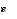 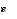 	Bersedia 	5 	56 	89.2 Y 	Tidak Bersedia 	33 	4 	91.8 	Overall Percentage 	90.8 Sumber : Hasil olahan data primer Tahun 2020 Hasil analisi  regresi  logit yangdilakukan  melalui  metode enter yang menghasilkan Overall Percentage sebesar 90.8 persen,   maka model regresi yang dihasilkan cukup layak. Model yang dihasilkan dalam analisis ini adalah : Li = -26.684 + 0.63 KLAi + 0.761 JKADT i + 2.085 RRPi ε Pada model tersebut variabel yang memiliki pengaruh nyata adalah variabel penilaian terhadap kualitas level air, variabel jumlah kebutuhan air dan variabel rata-rata pendapatan, sedangkan untuk variabel jumlah penggunaan air dan tingkat pendidikan tidak berpengaruh terhadap kesediaan responden dalam melakukan pembayaran jasa lingkungan. Variabel penilaian level kualitas air memiliki Sig sebesar 0,001 yang artinya bahwa variabel ini berpengaruh nyata terhadap peluang responden bersedia membayar pembayaran jasa lingkungan pada taraf α (5 persen). Nilai koefisien bertanda positif (+) berarti responden yang memberikan penilaian level kualitas air yang tinggi maka peluang responden bersedia membayar pembayaran jasa lingkungan lebih tinggi. Nilai Exp (β) untuk  variabel penialain kualitas level air diperoleh nilai sebesar 1,878  yang artinya responden  yang memberikan penilaian kualitas  level air yang baik akan  memiliki  peluang 1,878  kali dari pada yang tidak baik. Variabel jumlah kebutuhan air memiliki Sig sebesar 0,021 yang artinya bahwa variabel ini berpengaruh nyata terhadap peluang responden bersedia membayar pembayaran jasa lingkungan pada taraf α (5 persen). Nilai koefisien bertanda positif (+) berarti responden yang jumlah kebutuhan airnya lebih banyak maka peluang responden bersedia membayar pembayaran jasa lingkungan lebih tinggi, hal ini disebabkan oleh kesadaran yang cukup tinggi dari responden atas ancaman akan ketersediaan air di masa mendatang. Nilai Exp (β) sebesar  2,140 yang  artinya responden  yang memberikan penilaian kebutuhan air yang tinggi akan  memiliki  peluang 2,140  kali  dari yang kebutuhan air yang lebih sedikit Variabel rata-rata pendapatan memiliki Sig sebesar 0,004 yang artinya bahwa variabel ini berpengaruh nyata terhadap peluang responden bersedia membayar pembayaran jasa lingkungan pada taraf α (5 persen). Nilai koefisien bertanda positif (+) berarti responden yang rata-rata pendapatan lebih tinggi maka peluang responden bersedia membayar pembayaran jasa lingkungan lebih tinggi. Nilai Exp(β) sebesar  8.046 yang artinya responden  yang memiliki rata-rata pendapatan tinggi yang akan  memiliki  peluang 8,046  kali  dari memiliki rata-rata pendapatan yang lebih rendah. Variabel tingkat pendidikan, dan jumlah pengguna air yang diduga memiliki pengaruh nyata terhadap peluang responden untuk melakukan  pembayaran  jasa  lingkungan,  namun  pada  perhitungan  statistik ternyata variabel tersebut tidak berpengaruh nyata karena nilai Sig dari masing- masing variabel lebih besar dari 0.05 yaitu sebesar 0,317 dan 0,102,  hal ini disebabkan karena tingkat pendidikan dalam satu rumah tangga bervariasi   dan   pengambil   keputusan   untuk   melakukan   pembayaran   jasa lingkungan tidak ditentukan oleh tingkat pendidikan responden. Variabel jumlah pengguna air yang tidak berpengaruh dikarenakan berapapun pengguna  air  dalam  rumah  tersebut  tidak  mempengaruhi  terhadap  keputusan untuk melakukan PJL sehingga, berapapun penggunanya pengambil keputusan berada di Kepala Keluarga. 1.2. Analisis Willingsness To Pay (WTP) Masyarakat terhadap Pembayaran Jasa Lingkungan Mengadopsi (Hanley dan Spash, 1993) tahapan pelaksanaan kegiatan dalam melakukan penelitian untuk menentukan WTP dengan menggunakan CVM dalam penelitian ini meliputi : a) Membuat Pasar Hipotetik  Pasar hipotetik dibentuk atas dasar pentingnya menjaga kegiatan konservasi untuk mempertahankan kualitas air yang merupakan salah satu penghasil jasa lingkungan sebagai pemasok kebutuhan rumah tangga masyarakat Hutan Desa Lubuk Beringin . Selain itu, tidak adanya anggaran dari pemerintah daerah untuk pengelolaan air turut memperparah kualitas dan kuantitas air yang semakin menurun. Hal tersebut dapat diatasi dengan menggunakan salah satu instrumen ekonomi yaitu pembayaran jasa lingkungan sebagai bentuk upaya konservasi. Selanjutnya, pasar hipotetik yang ditawarkan dibentuk dalam skenario sebagai berikut : Pasar Hipotetik : “Jika masyarakat Hutan Desa Dusun Lubuk Beringin yang selama ini kehidupannya bergantung pada kualitas dan kuantitas dari air yang dihasilkan oleh jasa lingkungan hutan desa menginginkan ada suatu upaya konservasi  yaitu  pembayaran  jasa  lingkungan  sehingga  kualitas  dan  kuantitas mata air tetap terjaga dengan baik untuk jangka waktu yang lama. Seir ing deng an ber j alann ya wak tu s uatu saat nanti kualitas dan kuantitas air di Hutan Desa Dusun Lubuk Beringin akan menurun yang dikarenakan berbagai penyebab antara lain, pertumbuhan penduduk di Dusun Lubuk Beringin yang semakin meningkat sehingga kebutuhan pasokan air akan semakin meningkat, tinggirendahnya curah hujan akan mempengaruhi jumlah ketersediaan air, kegiatan manusia yang turut mengganggu kualitas  dan  kuantitas  air seperti pembukaan lahan untuk pertanian dan pemukiman,  seperti  halnya  juga  lama  atau  pendeknya  musim kemarau. Penyebab-penyebab tersebut dapat berdampak pada kualitas dan kuantitas air Hutan Desa Dusun Lubuk Beringin yang merupakan pemasok kebutuhan air rumah tangga Dusun Lubuk Beringin” Dengan skenario ini maka responden mengetahui gambaran tentang situasi hipotetik   mengenai   rencana   pembayaran   jasa   lingkungan   sebagai   u pa ya konservasi untuk pelestarian air di Hutan Desa Dusun Lubuk Beringin.  Memperoleh Nilai WTP (Obtaining Bids) Teknik yang digunakan dalam penelitian ini adalah dichotomous choice yaitu menawarkan kepada responden sejumlah uang tertentu untuk mendapatkan nilai air per meter kubik. Nilai pembayaran jasa lingkungan yang akan diberlakukan akan ditanyakan kepada responden mengenai WTP per KK per meter kubik. Setiap responden diajukan pertanyaan apakah mereka setuju atau menolak terhadap pembayaran jasa lingkungan sebagai upaya konservasi yang akan diberlakukan.  Alat survei  yang digunakan  adalah berupa kuisioner  yang memberikan deskripsi mengapa seluruh responden seharusnya membayar pembayaran jasa lingkungan sebagai upaya konservasi air dan bagaimana mekanisme pembayaran tersebut dilakukan. Menghitung Dugaan Nilai Rataan WTP (Estimating Mean WTP/EWTP) Dugaan nilai WTP (EWTP) responden dihitung berdasarkan data distribusi WTP responden. Untuk jumlah kesediaan responden membayarkan WTP dari pernyataan di atas dapat penulis paparkan estimasi kesediaan responden untuk membayarkan WTP terhadap penggunaan air yang berasal dari hutan Desa Dusun Lubuk Beringin. Data distribusi kesedian membayar jasa pengunaan Air dilihat dari perhitungan Tabel 3 dibawah ini:  Tabel 3. Data Distribusi WTP  WTP NO 	Jumlah Responden ( n) 	Persentase 	Total (WTP) (RP) 1001 - 2000 	15 	15,2 	30.000 2001 - 3000 	12 	12,1 	36.000 3001 - 4000 	11 	11,1 	44.000 4001 - 5000 	9 	9,1 	45.000 5001 - 6000 	7 	7,1 	42.000 6001 - 7000 	8 	8,1 	56.000 7001 - 8000 	9 	9,1 	72.000 8001 - 9000 	7 	7,1 	63.000 9001 - 10.000 	3 	3,0 	30.000 Sumber : Data primer diolah, 2020 Pada tabel tersebut di atas dapat dilihat bahwa nilai WTP terendah yang ingin dibayarkan pengguna adalah sebesar Rp 1.000,- dan WTP tertinggi adalah Rp.10.000,-. Diperoleh nilai rata-rata WTP untuk perbaikan lingkungan sebagai jasa penyedia air pada Dusun Lubuk Beringin adalah Rp. 4.439,-/m3. Standar harga air pada PDAM Pancuran Telago Bungo untuk Rumah Tangga pemakaian di atas 30 m3 adalah Rp. 3.250,-/m3.   d) Memperkirakan Kurva WTP (Estimating Bid Curve) Kurva WTP responden berdasarkan nilai WTP responden terhadap jumlah responden yang memilih nilai WTP tersebut. Gambar-11 dibawah ini adalah menjelaskan kurva permintaan WTP terhadap pembayaran jasa lingkungan. Gambar 2. Kurva WTP Hubungan kurva ini menggambarkan tingkat WTP yang bersedia dibayarkan dengan jumlah responden yang bersedia membayar. Berdasarkan kurva tersebut dapat disimpulkan bahwa setiap kenaikan nilai Y senilai satu satuan maka akan mengakibatkan terjadinya penurunan nilai X sebesar satu satuan. Makin kecil nilai WTP yang akan ditawarkan akan semakin banyak responden yang memilih untuk melakukan Pembayaran Jasa Lingkungan (PJL). e) WTP Agregat atau Total WTP (TWTP) Nilai total (TWTP) responden dihitung berdasarkan data distribusi WTP. Dari kelas WTP dikalikan dengan frekuensi relatif (ni / N) kemudian dikalikan dengan populasi dari tiap kelas WTP. Hasil perkalian tersebut kemudian dijumlahkan sehingga didapatkan total WTP (Rp/M3). Hasil perhitungan TWTP dapat dilihat pada Tabel 18. Tabel 4. Estimasi Total WTP Sumber : Data primer diolah, 2020 Berdasarkan hasil  perhitungan, nilai  total  WTP  dari populasi adalah sebesar Rp.1.406.143,/bulan. Data tersebut menunjukan bahwa terdapat dana yang dapat digunakan untuk 1 tahun sebesar Rp. 16.873.716,-. Dana tersebut dapat digunakan untuk konservasi kawasan Hutan Desa sebagai upaya mempertahankan kondisi lingkungan Hutan Desa Dusun Lubuk Beringin sebagai penyedia jasa penggunaan air oleh masyarakat di Dusun Lubuk Beringin.KESIMPULANBerdasarkan analisis hasil penelitian dan pembahasan yang telah diuraikan sebelumnya  maka dapat disimpulkan bahwa faktor – faktor yang mempengaruhi kesedian pembayaran jasa lingkungan adalah penilaian kualitas level air, jumlah kebutuhaan air, dan rata-rata pendapatan. Besarnya nilai WTP yang bersedia dibayarkan oleh masyarakat Dusun Lubuk Beringin Kecamatan Bathin III Ulu Kabupaten Bungo terhadap jasa lingkungan air adalah sebesar Rp. 4.439,-/m3. Faktor – faktor yang mempengaruhi Nilai manfaat Jasa Lingkungan adalah penelaian kualitas level air dan rata-rata pendapatan. Nilai manfaat jasa lingkungan berpengaruh terhadap kesedian pembayaran jasa lingkungan.  Untuk meningkatkan efektivitas pembayaran jasa lingkungan saran yang dapat disampaikan Perlu dilakukan penelitian lanjutan tentang kesiapan masyarakat dan lainnya serta perlu pengkajian bentuk kelembagaan yang lebih tepat dalam pengelolaan konservasi daerah sumber air Dusun Lubuk Beringin, sehingga dalam pelaksaanaan pembayaran jasa lingkungan, alokasi dana untuk konservasi daerah sumber mata air dapat tepat sasaran.DAFTAR PUSTAKAAnfosini, 2005. Model Sistem Pembayaran Jasa Lingkungan dalam Kaitannya dengan konservasi Sumber Daya Air dan Lahan. Journal Economica Vol 1. Arief. A. 2003. Hutan: Hakikat dan Pengaruhnya Terhadap Lingkungan. Yayasan Obor Indonesia. Jakarta. Brouwer, R and D. Pearce. 2005. Cost-Benefit Analysis and Water Resources Management. Edward Elgar Publishing Limited. Cheltenham. Brouwer, I. A., van Dusseldorp, M., West, C. E., Meyboom, S., Thomas, C. M., Duran, M., ... & SteegersTheunissen, R. P. (1999). Dietary folate from vegetables and citrus fruit decreases plasma homocysteine concentrations in humans in a dietary controlled trial. The Journal of nutrition, 129(6), 1135-1139. Barbier, E. B., & Burgess, J. C. (2001). The economics of tropical deforestation. Journal of Economic Surveys, 15(3), 413-433. Cooper, D. R., & Schindler, P. S. (2014). Business Research Methods.© The McGraw− Hill Companies. Bhandari, A. K., & Heshmati, A. (2010). Willingness to pay for biodiversity conservation. Journal of Travel & Tourism Marketing, 27(6), 612-623 Fauzi, A. 2006. Ekonomi Sumber Daya Alam dan Lingkungan, Jakarta. Gramedia Pustaka Utama. Hatma dan Suryatmojo, 2005. Peran Hutan Sebagai Penyedia Jasa Lingkungan. Publikasi Penelitian Fakultas Kehutanan UGM. Yogyakarta. Hair Jr, J. F., Sarstedt, M., Ringle, C. M., & Gudergan, S. P. (2017). Advanced issues in partial least squares structural equation modeling. saGe publications. Isnin, M., Basri., H., dan Romano,  2012. Nilai Ekonomi Ketersediaan Hasil Air dari Sub Daerah Aliran Sungai (DAS) Krueng Jreu Kabupaten Aceh Besar. Fakultas Pertanian Unsyiah. Banda Aceh. Linsey Ray K, 1985. Teknik Sumber Daya Air Jilid I. Penerbit Erlangga. Jakarta Lamsal, P., Atreya, K., Pant, K. P., & Kumar, L. (2015). An analysis of willingness to pay for communitybased conservation activities at the Ghodaghodi Lake Complex, Nepal. International Journal of Biodiversity Science, Ecosystem Services & Management, 11(4), 341-348. Manan,  S.,  2000.  Pengaruh  Hutan  dan  Managemen  Daerah  Aliran Sungai. Fakultas Kehutanan. Institut Pertanian Bogor. McNeely, J.A.  1992.  Ekonomi  dan  Keanekaragaman  hayati. Mengembangkan dan Memanfaatkan Perangsang Ekonomi Untuk Melestarikan Sumberdaya hayati. Diterjemah Oleh yayasan Obor Indonesia, Yayasan Obor Indonesia, Jakarta.  363 hal. Merryna, A. 2009. Analisis Willingness to Pay Masyarakat Terhadap Pembayaran Jasa Lingkungan Mata Air Ciharab. Skripsi. Fakultas Ekonomi Dan Manajemen. IPB. Ngadiono, 2004. 35 Tahun Pengelolaan Hutan Indonesia Refleksi dan Prospek, Yayasan Adi Sanggoro. Bogor. Nurfatriani, F. 2001. Konsep Nilai Ekonomi Total dan Metode Penilaiain SumberDaya Hutan. Puslit Sosial Ekonomi dan Kebijakan Kehutanan. Hal 1-16. Nurfatriani, F. 2010. Konsep Nilai Ekonomi Total dan Metode Penilaian Sumberdaya Hutan. Pusat Penelitian Sosial Ekonomi dan Kebijakan Kehutanan. Gajah Mada University Press. Yogyakarta. Peraturan Pemerintah Nomor 3 tahun 2008 tentang Tata Hutan dan Rencana Pengeolaan Hutan serta Pemanfaatan Hutan. Departemen Kehutanan. Jakarta. Pratiwi, 	I.W.S. 	Dharmawan, 	dan 	Kuntadi. 	2012. 	Prosiding 	Workshop 	Penelitian 	dan Pengembangan    Pengelolaan    Daerah    Aliran    Sungai.    Jurnal Kementerian Kehutanan Badan Penelitian dan Pengembangan Kehutanan. Pusat Penelitian dan Pengembangan Konservasi dan Rehabilitasi (P3KR): Bogor, Indonesia. Parmawati, R. 2019. Valuasi Ekonomi Sumber Daya Alam dan Lingkungan Menuju Ekonomi Hijau. Malang. UB Press. Sanim, Bunasor. 2003. Ekonomi Sumberdaya Air dan Manajemen Pengembangan Sektor Air Bersih Bagi Kesejahteraan Publik. Bogor : Pusat Pengembangan Sumberdaya Regional dan Pemberdayaan Masyarat Safri, 2019 Pengembangan Wisata Alam Taman Nasional Kerinci seblat dengan Pendekatan Nilai CVM. Penelitian. LPPM. Universitas Jambi. Variabel Konstanta Koefisien -26.684 Sig 0.00 Exp (β) 0.00 Keterangan - KLA 0.63 0.001 1.878 Berpengaruh nyata JKADT 0.761 0.021 2.140 Berpengaruh Nyata JADRT 0.229 0.317 1.257 Tidak Berpengaruh TP -1.058 0.102 0.348 Tidak Berpengaruh RRP 2.085 0.004 8.046 Berpengaruh Nyata KLA  = Penilaian terhadap Kualitas level air  JKADT = Jumlah Kebutuhan Air dalam rumah tangga JADRT = Jumlah Penggunan Air dalam rumah tangga TP 	 = Tingkat Pendidikan  RRP  = Rata – rata pendapatan rumah tangga Interval WTP (Rp) Nilai Tengah (RP) Jumlah Responden (n) Frekwensi Relatif (%) Populasi Nilai Total WTP (Rp) 0 - 1000 500 17 17,2 62 30.964 1001 - 2000 1500 15 15,2 55 81.964 2001 - 3000 2500 12 12,1 44 109.286 3001 - 4000 3500 11 11,1 40 140.250 4001 - 5000 4500 9 9,1 33 147.536 5001 - 6000 5500 7 7,1 26 140.250 6001 - 7000 6500 8 8,1 29 189.429 7001 - 8000 7500 9 9,1 33 245.893 8001 - 9000 8500 7 7,1 26 216.750 9001 - 10.000 9500 3 4,0 11 103.821 Jumlah Total Jumlah Total 98 357 1.406.143 